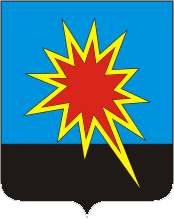 КЕМЕРОВСКАЯ ОБЛАСТЬКАЛТАНСКИЙ ГОРОДСКОЙ ОКРУГАДМИНИСТРАЦИЯ КАЛТАНСКОГО ГОРОДСКО ОКРУГАРАСПОРЯЖЕНИЕОт 06.11.2019 г.         № 2138-рО внесении изменений в распоряжение администрации Калтанского городского округа от 11.01.2019 № 29-р «Об утверждении цен на услуги, оказываемые на платной основе муниципальным бюджетным образовательным учреждением дополнительного образования «Дом детского творчества»Руководствуясь статьей 17 Федерального закона от 06.10.2013 № 131-ФЗ «Об общих принципах организации местного самоуправления в Российской Федерации», в соответствии с Федеральным законом от 08.05.2010 № 83-ФЗ «О внесении изменений в отдельные законодательные акты в связи с совершенствованием правового положения административных (муниципальных) учреждений», постановлением администрации Калтанского городского округа от 05.10.2011 № 206-п «Об установлении порядка определения платы за оказание муниципальным казенным, бюджетным или автономным учреждениям услуг (выполнение работ), относящихся к основным видам деятельности учреждения, для граждан и юридических лиц», в связи с расширением услуг, оказываемых на платной основе муниципальным бюджетным образовательным учреждением дополнительного образования «Дом детского творчества»Внести изменения в приложения 1, 2 к распоряжению администрации Калтанского городского округа от 11.01.2019 № 29-р «Об утверждении цен на услуги, оказываемые на платной основе муниципальным бюджетным образовательным учреждением дополнительного образования «Дом детского творчества», изложив их в новой редакции, согласно приложениям 1, 2 к настоящему распоряжению.Отделу организационной и кадровой работы (Т. А. Верещагина) обеспечить размещение настоящего распоряжения на официальном сайте администрации Калтанского городского округа.Настоящее распоряжение вступает в силу с момента его подписания. Контроль за исполнением настоящего распоряжения возложить на заместителя главы Калтанского городского округа по экономике А.И. Горшкову.Глава Калтанскогогородского округа						           И.Ф. ГолдиновПриложение № 1к распоряжению администрации Калтанского городского округа                  от «06»  11  2019 г. № 2038-рПриложение № 1к распоряжению администрации Калтанского городского округа                  от «06»  11  2019 г. № 2038-рПриложение № 1к распоряжению администрации Калтанского городского округа                  от «06»  11  2019 г. № 2038-рЦены на услуги, оказанные на платной основе муниципальным бюджетным образовательным учреждением дополнительного образования "Дом детского творчества"Цены на услуги, оказанные на платной основе муниципальным бюджетным образовательным учреждением дополнительного образования "Дом детского творчества"Цены на услуги, оказанные на платной основе муниципальным бюджетным образовательным учреждением дополнительного образования "Дом детского творчества"Цены на услуги, оказанные на платной основе муниципальным бюджетным образовательным учреждением дополнительного образования "Дом детского творчества"Цены на услуги, оказанные на платной основе муниципальным бюджетным образовательным учреждением дополнительного образования "Дом детского творчества"Цены на услуги, оказанные на платной основе муниципальным бюджетным образовательным учреждением дополнительного образования "Дом детского творчества"Цены на услуги, оказанные на платной основе муниципальным бюджетным образовательным учреждением дополнительного образования "Дом детского творчества"Цены на услуги, оказанные на платной основе муниципальным бюджетным образовательным учреждением дополнительного образования "Дом детского творчества"Цены на услуги, оказанные на платной основе муниципальным бюджетным образовательным учреждением дополнительного образования "Дом детского творчества"Цены на услуги, оказанные на платной основе муниципальным бюджетным образовательным учреждением дополнительного образования "Дом детского творчества"Цены на услуги, оказанные на платной основе муниципальным бюджетным образовательным учреждением дополнительного образования "Дом детского творчества"Цены на услуги, оказанные на платной основе муниципальным бюджетным образовательным учреждением дополнительного образования "Дом детского творчества"Цены на услуги, оказанные на платной основе муниципальным бюджетным образовательным учреждением дополнительного образования "Дом детского творчества"Цены на услуги, оказанные на платной основе муниципальным бюджетным образовательным учреждением дополнительного образования "Дом детского творчества"Приложение № 1к распоряжению администрации Калтанского городского округа                  от «06»  11  2019 г. № 2038-рПриложение № 1к распоряжению администрации Калтанского городского округа                  от «06»  11  2019 г. № 2038-рПриложение № 1к распоряжению администрации Калтанского городского округа                  от «06»  11  2019 г. № 2038-рЦены на услуги, оказанные на платной основе муниципальным бюджетным образовательным учреждением дополнительного образования "Дом детского творчества"Цены на услуги, оказанные на платной основе муниципальным бюджетным образовательным учреждением дополнительного образования "Дом детского творчества"Цены на услуги, оказанные на платной основе муниципальным бюджетным образовательным учреждением дополнительного образования "Дом детского творчества"Цены на услуги, оказанные на платной основе муниципальным бюджетным образовательным учреждением дополнительного образования "Дом детского творчества"Цены на услуги, оказанные на платной основе муниципальным бюджетным образовательным учреждением дополнительного образования "Дом детского творчества"Цены на услуги, оказанные на платной основе муниципальным бюджетным образовательным учреждением дополнительного образования "Дом детского творчества"Цены на услуги, оказанные на платной основе муниципальным бюджетным образовательным учреждением дополнительного образования "Дом детского творчества"Цены на услуги, оказанные на платной основе муниципальным бюджетным образовательным учреждением дополнительного образования "Дом детского творчества"Цены на услуги, оказанные на платной основе муниципальным бюджетным образовательным учреждением дополнительного образования "Дом детского творчества"Цены на услуги, оказанные на платной основе муниципальным бюджетным образовательным учреждением дополнительного образования "Дом детского творчества"Цены на услуги, оказанные на платной основе муниципальным бюджетным образовательным учреждением дополнительного образования "Дом детского творчества"Цены на услуги, оказанные на платной основе муниципальным бюджетным образовательным учреждением дополнительного образования "Дом детского творчества"Цены на услуги, оказанные на платной основе муниципальным бюджетным образовательным учреждением дополнительного образования "Дом детского творчества"Цены на услуги, оказанные на платной основе муниципальным бюджетным образовательным учреждением дополнительного образования "Дом детского творчества"Досуговые мероприятияОсновы ораторского искусства «С чего начинать праздник»Сухое валяние Мокрое валяниеСухое валяние Мокрое валяниеРисование акварелью Рисование «Зентангл»Рисование акварелью Рисование «Зентангл»БисероплетениеБисероплетениеПлетение из фольгиПлетение из фольгиПлетение из фольгиДПИ (декоративно-прикладное искусство)ФитнесМентальная арифметикамастер-класс по робототехнике для взрослых и детейБалансовая стоимость здания1 118 6571 118 6571 118 6571 118 6571 118 6571 118 6571 118 6571 118 6571 118 6571 118 6571 118 6571 118 6571 118 6571 118 6571 118 657Срок эксплуатации , лет606060606060606060606060606060Площадь здания,кв.м479,3479,3479,3479,3479,3479,3479,3479,3479,3479,3479,3479,3479,3479,3479,3Площадь помещения для занятий,кв.м15042,247,647,640,8640,8620,220,247,647,647,647,140,828,952,6Балансовая стоимость оборудования000000000000000Срок эксплуатации ,лет000000000000000Балансовая стоимость книжного фонда000000000000000Срок эксплуатации, лет000000000000000Заработная плата педагога17776,282551113011130534653468255825564746474647474801113074807480Начисления на ФОТ5368,412493,013361,263361,261614,491614,492493,012493,011955,101955,101955,102244,003361,262244,002244,00Коммунальные услуги в 2019 г.в т.ч.Водоснабжение9 8279 8279 8279 8279 8279 8279 8279 8279 8279 8279 8279 8279 8279 8279 827Электроэнергия84 00084 00084 00084 00084 00084 00084 00084 00084 00084 00084 00084 00084 00084 00084 000Отопление554 257554 257554 257554 257554 257554 257554 257554 257554 257554 257554 257554 257554 257554 257554 257Количество д/д в 2019г.560560560560560560560560560560560560860860560Амортизация здания в час,руб116,69732,83137,03237,03231,78831,78815,71515,71537,03237,03237,03236,64331,74222,48436,643Амортизация оборудования 0,000,000,000,000,000,000,000,000,000,000,000,000,000,000,00Амортизация книжного фонда0,000,000,000,000,000,000,000,000,000,000,000,000,000,000,00Заработная плата педагога121,8956,6076,3276,3236,6036,6056,6056,6044,0044,0044,0051,2976,32200,00250,00Начисления на ФОТ36,817,123,023,011,111,117,117,113,313,313,315,523,060,060,0Оплата организации за оказание услуги по проведению мероприятияВодоснабжение1,461,461,461,461,461,461,461,461,461,461,461,460,950,951,46Отопление82,4882,4882,4882,4882,4882,4882,4882,4882,4882,4882,4882,4853,7153,7182,48Электроэнергия12,5012,5012,5012,5012,5012,5012,5012,5012,5012,5012,5012,508,148,1412,50Накладные расходы,35%130,1571,0481,4981,4961,5661,5665,0565,0566,7766,7766,7769,9567,87120,85155,08Рентабельность,10%50,2027,4031,4331,4323,7423,7425,0925,0925,7525,7525,7526,9826,1846,6159,82Итого за 1 час (расчётный)552,19301,40345,77345,77261,19261,19275,99275,99283,28283,28283,28296,80287,95359,78390,90Стоимость занятия  (30 минут) принятая к оплате 100,00100,00100,00100,0080,0080,0080,00Стоимость занятия (60 минут) принятая к оплате 300,00100,00400,00400,00Стоимость занятия (120 минут) принятая к оплате 150,00300,00300,00300,00Заместитель главы Калтанского городского округа по экономике А.И. Горшкова____________________Заместитель главы Калтанского городского округа по экономике А.И. Горшкова____________________Заместитель главы Калтанского городского округа по экономике А.И. Горшкова____________________Заместитель главы Калтанского городского округа по экономике А.И. Горшкова____________________Заместитель главы Калтанского городского округа по экономике А.И. Горшкова____________________Заместитель главы Калтанского городского округа по экономике А.И. Горшкова____________________Заместитель главы Калтанского городского округа по экономике А.И. Горшкова____________________Заместитель главы Калтанского городского округа по экономике А.И. Горшкова____________________Заместитель главы Калтанского городского округа по экономике А.И. Горшкова____________________Заместитель главы Калтанского городского округа по экономике А.И. Горшкова____________________Заместитель главы Калтанского городского округа по экономике А.И. Горшкова____________________Заместитель главы Калтанского городского округа по экономике А.И. Горшкова____________________Заместитель главы Калтанского городского округа по экономике А.И. Горшкова____________________Приложение № 2 к распоряжению администрации Калтанского городского округа от «___» ___ 2019 г.  № ___-рПриложение № 2 к распоряжению администрации Калтанского городского округа от «___» ___ 2019 г.  № ___-рПриложение № 2 к распоряжению администрации Калтанского городского округа от «___» ___ 2019 г.  № ___-рПриложение № 2 к распоряжению администрации Калтанского городского округа от «___» ___ 2019 г.  № ___-рЦены на услуги, оказываемые на платной основе муниципальным бюджетным образовательным учреждением дополнительного образования "Дом детского творчества"Цены на услуги, оказываемые на платной основе муниципальным бюджетным образовательным учреждением дополнительного образования "Дом детского творчества"Цены на услуги, оказываемые на платной основе муниципальным бюджетным образовательным учреждением дополнительного образования "Дом детского творчества"Цены на услуги, оказываемые на платной основе муниципальным бюджетным образовательным учреждением дополнительного образования "Дом детского творчества"Цены на услуги, оказываемые на платной основе муниципальным бюджетным образовательным учреждением дополнительного образования "Дом детского творчества"Цены на услуги, оказываемые на платной основе муниципальным бюджетным образовательным учреждением дополнительного образования "Дом детского творчества"Цены на услуги, оказываемые на платной основе муниципальным бюджетным образовательным учреждением дополнительного образования "Дом детского творчества"Цены на услуги, оказываемые на платной основе муниципальным бюджетным образовательным учреждением дополнительного образования "Дом детского творчества"Цены на услуги, оказываемые на платной основе муниципальным бюджетным образовательным учреждением дополнительного образования "Дом детского творчества"Цены на услуги, оказываемые на платной основе муниципальным бюджетным образовательным учреждением дополнительного образования "Дом детского творчества"Школа юных моделейПредоставление хореографического залаПредоставление хореографического залаИзготовление сувенирной продукции на заказИзготовление сувенирной продукции на заказЗанятия в творческой студии по изготовлению глиненных изделийПостановка  танца  Индивидуальные коррекционно-развивающие занятия с логопедомСкалалазанье для дошкольниковПредоставление фотозоны во 2 корпусе ДДТПредоставление фотозоны во 2 корпусе ДДТПредоставление фотозоны во 2 корпусе ДДТПредоставление фотозоны во 2 корпусе ДДТИнструтрор на водные и пешие маршрутыИнструтрор на водные и пешие маршрутыБалансовая стоимость здания111865711186571118657111865711186571118657111865711186571118657111865711186571118657111865711186571118657Срок эксплуатации , лет606060606060606060606060606060Площадь здания,кв.м479,3479,3479,3479,3479,3479,3479,3479,3479,3479,3479,3479,3479,3Площадь помещения для занятий,кв.м61,361,361,347,647,629,161,339,220,347,147,147,147,1Балансовая стоимость оборудования000000000000000Срок эксплуатации ,лет000000000000000Балансовая стоимость книжного фонда000000000000000Срок эксплуатации, лет000000000000000Заработная плата педагога712300111301113080937123890497941113011130111301113071237123Начисления на ФОТ2151,15003361,263361,262444,92151,1526892957,83361,263361,263361,263361,262151,152151,15Коммунальные услуги в 2019 г.в т.ч.Водоснабжение9 8279 8279 8279 8279 8278 9999 8279 8279 8279 8279 8279 8279 8279 8279 827Электроэнергия84 00084 00084 00084 00084 00084 71084 00084 00084 00084 00084 00084 00084 00084 00084 000Отопление554 257554 257554 257554 257554 257536 646554 257554 257554 257554 257554 257554 257554 257554 257554 257Количество д/д в 2019г.560860860460460560360840840560560560560560560Амортизация здания в час,руб116,711811837,0337,0331,831,815,737,0336,636,636,636,600Амортизация оборудования 000000000000000Амортизация книжного фонда000000000000000Заработная плата педагога48,840076,3276,32107,0548,84616776,3276,3276,3276,3294,294,2Начисления на ФОТ14,80044,4544,452314,818,420,344,4544,4544,4544,4528,4528,45Оплата организации за оказание услуги по проведению мероприятияВодоснабжение0,180,210,210,440,441,210,450,450,450,450,450,450,4500Отопление26,1526,1526,1563,663,6173,0263,663,663,663,663,663,663,600Электроэнергия3,333,333,338,118,1122,068,118,118,118,118,118,118,1100Накладные расходы,35%106,770068,1768,17144,1460,3554,726068,0468,0468,0468,0400Рентабельность,10%41,180026,326,355,623,2821,1623,1426,2426,2426,2426,2400Итого за 1 час (расчётный)453,01147,69147,69289,15289,15611,53256,09232,24254,53288,74288,74288,74288,7494,294,2Стоимость занятия  (30 минут) принятая к оплате 10010010080Стоимость занятия (60 минут) принятая к оплате 300Стоимость занятия (120 минут) принятая к оплате 150150300300300300300300200200Заместитель главы Калтанского городского округа по экономике А.И. Горшкова____________________Заместитель главы Калтанского городского округа по экономике А.И. Горшкова____________________Заместитель главы Калтанского городского округа по экономике А.И. Горшкова____________________Заместитель главы Калтанского городского округа по экономике А.И. Горшкова____________________Заместитель главы Калтанского городского округа по экономике А.И. Горшкова____________________Заместитель главы Калтанского городского округа по экономике А.И. Горшкова____________________Заместитель главы Калтанского городского округа по экономике А.И. Горшкова____________________Заместитель главы Калтанского городского округа по экономике А.И. Горшкова____________________Заместитель главы Калтанского городского округа по экономике А.И. Горшкова____________________Заместитель главы Калтанского городского округа по экономике А.И. Горшкова____________________Заместитель главы Калтанского городского округа по экономике А.И. Горшкова____________________Заместитель главы Калтанского городского округа по экономике А.И. Горшкова____________________